Městská část Praha – Běchovice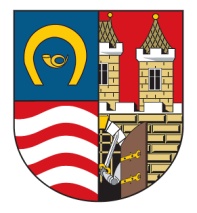 Českobrodská 3, 190 11 Praha – BěchoviceŽÁDOST O NÁJEM BYTU DOSTUPNÉHO BYDLENÍ PRO SENIORYRazítko podatelny:Osobní údaje dle OP č. ……………………   ověřil :………………………      dne:………………    Podpis…………….……Vážení, vyplňte čitelně a úplně níže uvedený formulář. Jedná se o žádost o přidělení bytu dostupného bydlení v objektu ve správě MČ Praha – Běchovice na adrese Mladých Běchovic 2, 190 11 Praha – Běchovice. Pronájem a výběr nájemníků se řídí Pravidly pronájmu a prodlužování nájmu jednotek určených k bydlení v objektu na adrese Mladých Běchovice 2, blok IV, Praha – Běchovice, která byla schválena usnesení Rady MČ Praha – Běchovice č. 4/031/20 dne 8. 1. 2020. Seznamte se s těmi to pravidly. Naleznete je na webových stránkách na adrese www.praha-bechovice.cz nebo je můžete získat na úřadě městské části.Přílohy:Aktuální důchodový výměr žadatele Aktuální potvrzení o výši příp. dalších příjmů žadatele a dalšího člena domácnostiV ……………………..dne……………………………                                  …………………………………………………………….								      Vlastnoruční podpisŽADATEL:ŽADATEL:ŽADATEL:ŽADATEL:ŽADATEL:ŽADATEL:Jméno: Datum narození:Datum narození:Příjmení, titul:Místo narození:Místo narození:Rodinný stav:Státní příslušnost:Státní příslušnost:Trvalý pobyt (TP):Skutečné bydliště:(pokud se liší od TP)(pokud se liší od TP)(pokud se liší od TP)(pokud se liší od TP)(pokud se liší od TP)Telefon:E-mail:E-mail:SOUČASNÉ BYTOVÉ POMĚRY ŽADATELE (označte, případně doplňte)SOUČASNÉ BYTOVÉ POMĚRY ŽADATELE (označte, případně doplňte)SOUČASNÉ BYTOVÉ POMĚRY ŽADATELE (označte, případně doplňte)SOUČASNÉ BYTOVÉ POMĚRY ŽADATELE (označte, případně doplňte)Nájemní bytsoukromýobecníCelková plocha v m2:Počet osob společnětrvale bydlících:Byt v osobním vlastnictvíByt v osobním vlastnictvíCelková plocha v m2:Počet osob společnětrvale bydlících:Družstevní bytDružstevní bytCelková plocha v m2:Počet osob společnětrvale bydlících:Ve vlastním doměVe vlastním doměVe vlastním doměPočet osob společnětrvale bydlících:Jiná forma bydlení:Jiná forma bydlení:Jiná forma bydlení:Jiná forma bydlení:ODŮVODNĚNÍ ŽÁDOSTI O PŘIDĚLENÍ BYTU DOSTUPNÉHO BYDLENÍ:DŮCHODŽadatel			Dosažení důchodového věku 	Dosažení důchodového věku 	Dosažení důchodového věku 	Ano  Ano  NeŽadatel			Příjemce starobního důchodu    Příjemce starobního důchodu    Příjemce starobního důchodu    Ano Ano NeŽadatel			PříjemDůchodVýše důchoduVýše důchoduŽadatel			Jiný příjem Výše příjmuVýše příjmuINFORMACE O ZPRACOVÁNÍ OSOBNÍCH ÚDAJŮMěstská část Praha - Běchovice, Úřad městské části Praha - Běchovice, Českobrodská 3, 190 11 Praha - Běchovice, IČ 00240044 je správcem osobních údajů ve smyslu nařízení Evropského parlamentu a Rady (EU) 2016/679 ze dne 27. dubna 2016 o ochraně fyzických osob v souvislosti se zpracováním osobních údajů a o volném pohybu těchto údajů a o zrušení směrnice 95/43/ES (obecné nařízení o ochraně osobních údajů).Pověřencem pro ochranu osobních údajů je Jakub Iran, jakub.iran@sms-sluzby.cz, 							   tel. +420 732 633 384Osobní údaje žadatele jím výslovně uvedené v této žádosti jsou zpracovávány na základě této žádosti a oprávněného zájmu pronajímatele, který potřebuje znát všechny skutkové okolnosti rozhodné pro řízení o žádosti o nájem bytu. Osobní údaje budou zpracovávány výhradně za účelem přijetí a vyhodnocení žádosti, jejího právního i skutkového posouzení, předsmluvních úkonů, uzavření nájemní smlouvy a k výkonu práv a povinností plynoucích z nájemní smlouvy. Toto zpracování nepodléhá zvlášť udělenému souhlasu. Osobní údaje uchazeče budou zpracovávat k tomu pověření zaměstnanci Úřadu Městské části Praha - Běchovice a příslušní zástupci samosprávy MČ Praha – Běchovice. PROHLÁŠENÍProhlašuji, že:že jsem se seznámil s Pravidly pronájmu a prodlužování nájmu jednotek určených k bydlení v objektu na adrese Mladých Běchovice 2, blok IV, Praha – Běchovice a akceptuji je,jsem si vědom skutečnosti, že se nejedná o bydlení se sociálními službami, a jsem soběstačný jak z hlediska zdravotního, tak sociálníhonejsem vlastníkem nemovitosti určené k trvalému bydlení, ani nemám právo odpovídající služebnosti k užívání bytu nebo domunemám jiné než uvedené a doložené příjmy a jsem schopen/a řádně hradit nájemné a zálohy na služby,že veškeré údaje jsem uvedl/a podle skutečnosti, jsou úplně a pravdivé, pokud dojde ke změně, oznámím ji nejpozději do 30 dnů MČ Praha – Běchovice, žádost budu aktualizovat vždy do 31. 3. kalendářního roku, jinak bude z evidence vyřazena,veškeré údaje uvádím dobrovolně a souhlasím, aby si pronajímatel tyto údaje dle svého uvážení prověřil nebo si vyžádal jejich doložení (např. fotokopií nájemní smlouvy, evidenčního listu, nabývacího titulu k nemovitosti, které je žadatel vlastníkem apod.),že nemá žádné nevypořádané finanční závazky vůči MČ Praha – Běchovice, žádné jiné městské části v Praze ani k hl. m. Praze, týkající se bytu nebo nebytového prostoru,že v případě potřeby umožním pracovníkům ÚMČ Praha – Běchovice  nebo sociálnímu pracovníkovi SSB, z. ú. místní šetření v místě stávajícího bydlištějsem vzal na vědomí informaci o zpracování osobních údajů.